Areal nord for Vejlands Allé (campingarealet)Areal ca. 18,1 haBebygget areal ca. 11,8 haPrivate boliger ca. 1.500Almene boliger ca. 500Områder (en del af matr.nr 1aa, Eksercerpladsen, København og matr.nr 182c, Eksercerpladsen, København) er defineret af følgende afgrænsning (som vist på kortet):Koordinater (UTM/ETRS89):A – 724676,9300; 6171981,6283B – 724693,1080; 6172328, 4710C – 724710,1785; 6172350,2221D – 724747,1950; 6172382,9204E – 724791,8970; 6172426,6280F – 724796,3730; 6172427, 4230G – 725106,5398; 6172427,7142H – 725133,0600; 6172427,7391I – 725107,5505; 6172248,5017J – 725111,8212; 6172214,9769K – 725108,0662; 6172191,9082L – 725091,4481; 6172135,4038M – 725084,3966; 6172112,5590N – 725086,0066; 6172081,2998O – 725083,9586; 6172068,0184P – 725075,6688; 6172050,0610Q – 725064,8814; 6172017,0714R – 725058,0448; 6172001,2319S – 725045,3032; 6171985,7603T – 725030,0970; 6171983,9850U – 725023,7021; 6171982,8441V – 725014,1160; 6171980,0430W – 724977,0340; 6171973,4050A – 724676,9300; 6171981,6283Bemærkninger til afgrænsningen:- Punkt A og B er forbundet af en lige linjeLinje mellem punkt B og F forløber som vist på kortet (langs stien)Punkt F og G er forbundet af en lige linjeLinje mellem Punkt G og punkt S forløber som vist på kortet (langs stien langs kanalen).Linje mellem Punkt S og punkt A forløber som vist på kortet (langs cykelstien langs Vejlands Allé).Fredede områder, der affredesOmrådet er defineret af følgende afgrænsning:Koordinater (UTM/ETRS89):A – 724676,9300; 6171981,6283B – 724693,1080; 6172328, 4710C – 724710,1785; 6172350,2221D – 724747,1950; 6172382,9204E – 724791,8970; 6172426,6280F – 724796,3730; 6172427, 4230G – 725106,5398; 6172427,7142Z – 725054,0192; 6172123,4280Æ – 725052,4037; 6172125,0435U – 725023,7021; 6171982,8441V – 725014,1160; 6171980,0430W – 724977,0340; 6171973,4050A – 724676,9300; 6171981,6283Areal, der udgår som naturområder i ØrestadOmrådet, der udgår som naturområder i Ørestad er defineret af følgende afgræsning (som vist på kortet):Koordinater (UTM/ETRS89)G – 725106,5398; 6172427,7142H – 725133,0600; 6172427,7391I – 725107,5505; 6172248,5017J – 725111,8212; 6172214,9769K – 725108,0662; 6172191,9082L – 725091,4481; 6172135,4038M – 725084,3966; 6172112,5590N – 725086,0066; 6172081,2998O – 725083,9586; 6172068,0184X – 725061,4677; 6171939,6459Y – 725012,5054; 6171941,0038U – 725023,7021; 6171982,8441Æ – 725052,4037; 6172125,0435Z – 725054,0192; 6172123,4280G – 725106,5398; 6172427,7142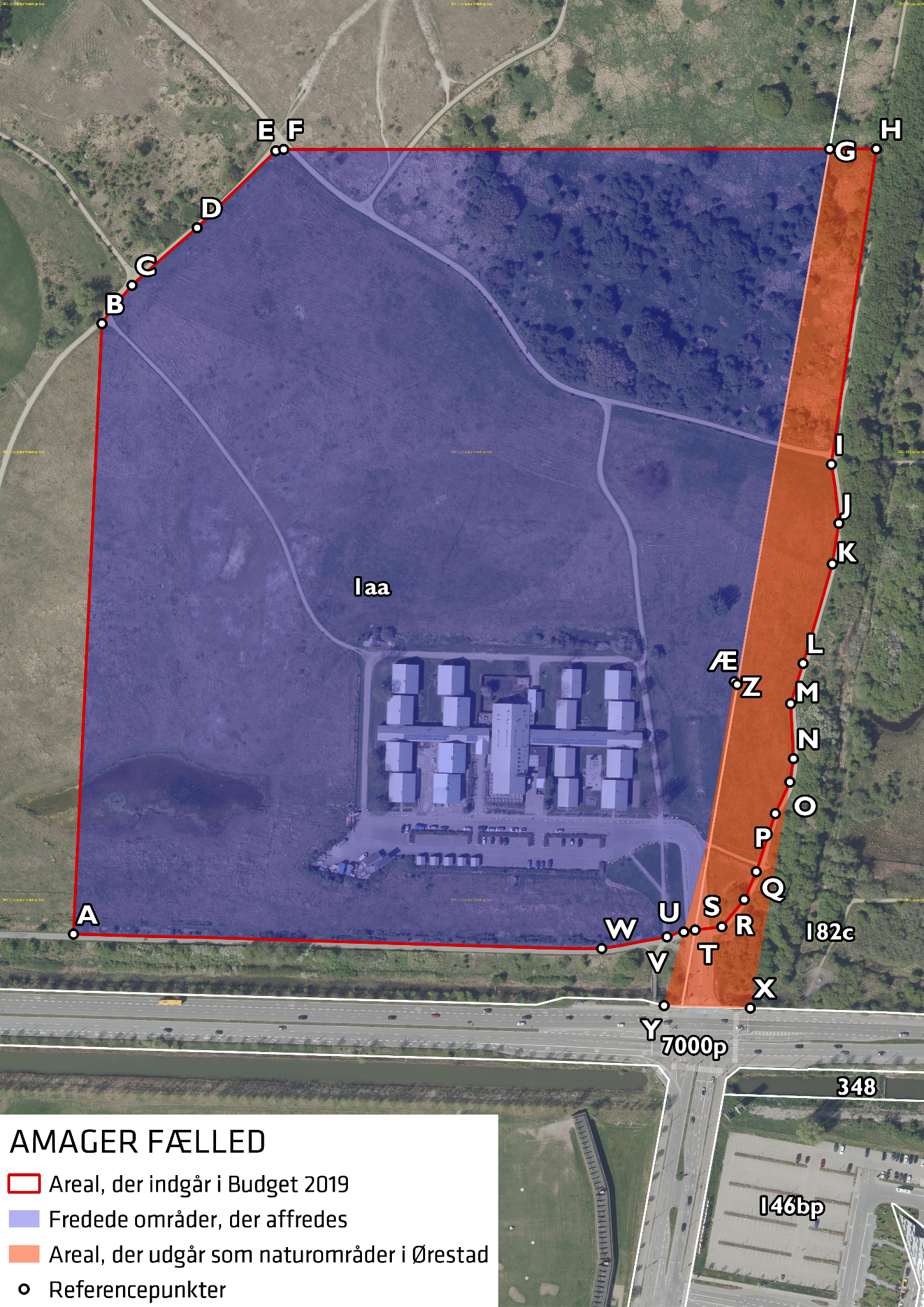 SELINEVEJ NORDAreal ca. 4.4 haErhverv ca. 81.400 m2Området der affredes omfatter hele matr.nr. 173 (Eksercerpladsen, København) og afgrænsningen er defineret med udvejen, der forbinder Sjællandsbroen til Øresundsmotorvejen (i den østlige del), jernbanen (i den sydvestlige del) og ydre skel af den eksisterende fredning (i den nordvestlige del) som vist på kortet.Koordinater (UTM/ETRS89):A – 723594,6282; 6171831,2242B – 723611,2403; 6171821,5278C – 723625,1719; 6171811,2304D – 723643,1802; 6171794,6314E – 723651,8729; 6171785,8103F – 723659,5410; 6171775,9779G – 723675,3642; 6171753,0348H – 723685,8327; 6171730,7911I – 723692,9816; 6171709,7128J – 723697,1463; 6171690,2692K – 723700,6509; 6171663,1582L – 723699,9272; 6171639,4984M – 723696,3779;6171616,8893N – 723690,6148; 6171594,6851O – 723685,0421; 6171578,3645P – 723676,2986; 6171560,8058Q – 723663,7280; 6171541,9879R – 723655,4849; 6171530,2651S – 723634,4754; 6171506,2857T – 723598,7716; 6171467,6672U – 723595,6190; 6171471,8820V – 723470,3843; 6171640,2110W – 723468,4110; 6171643,4460X – 723454,0030; 6171661,1780Y – 723451,4440; 6171664,6140Z – 723466,0001; 6171678,5530Æ – 723538,2420; 6171761,6360Ø – 723536,1390; 6171769,3640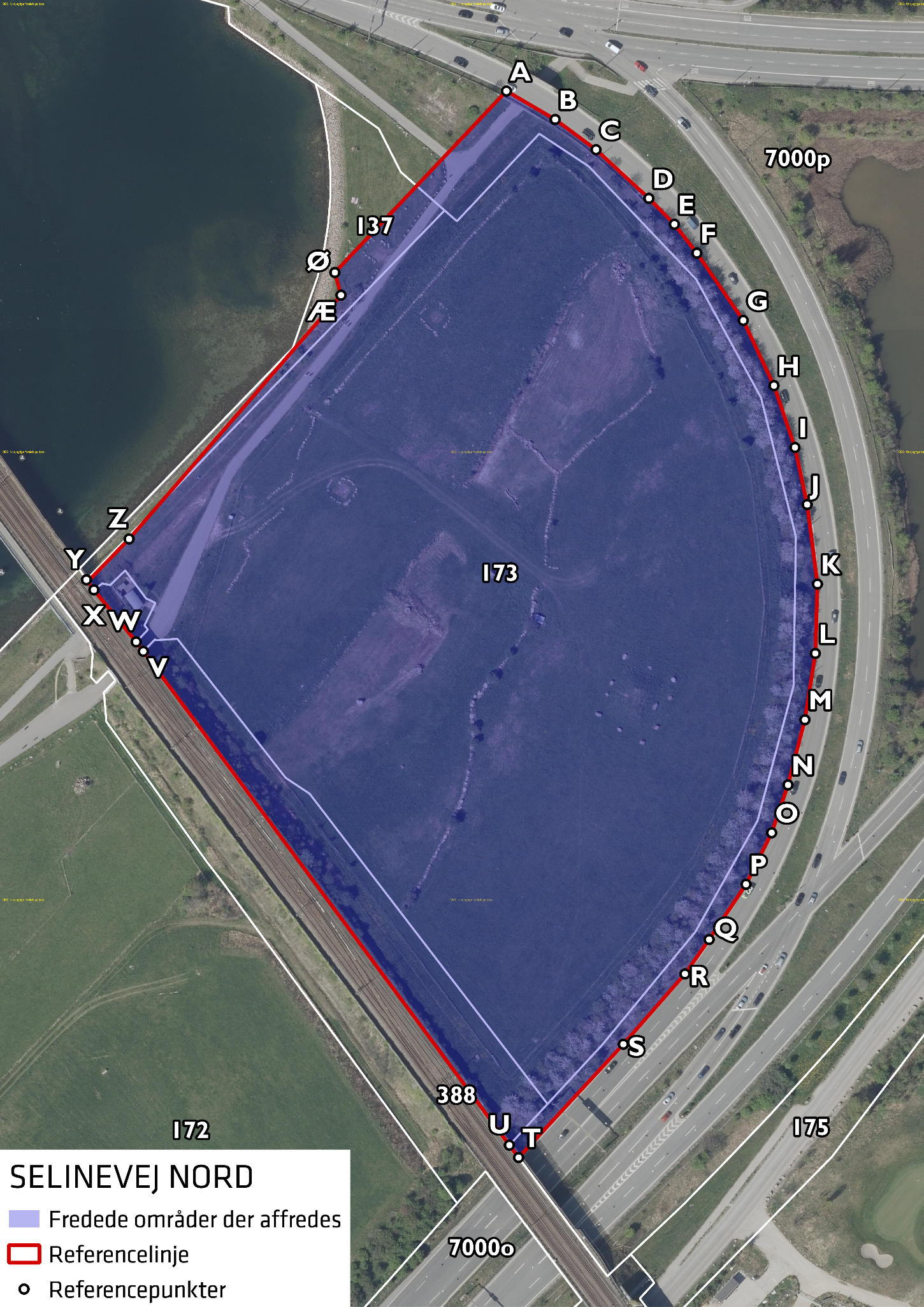 BÅDEHAVNSGADEAreal ca. 4,3 haPrivate boliger ca. 410Almene boliger ca. 140Erhverv ca. 1.250 m2Koordinater (UTM/ETRS89)A – 722909,4610; 6171458, 2490B – 723132,4841; 6171689,4338Området defineret NV for linjen mellem punkt A og B (parallel til den sydlige afgrænsning af matr.nr. 454 Kongens Enghave, København) fritages fra strandbeskyttelsen og fredninger mht. hhv. både matrikulerede og umatrikulerede strandbeskyttelseszoner og fredet område nr. 0775700 ’Kalvebod Kile’ som vist på kortet.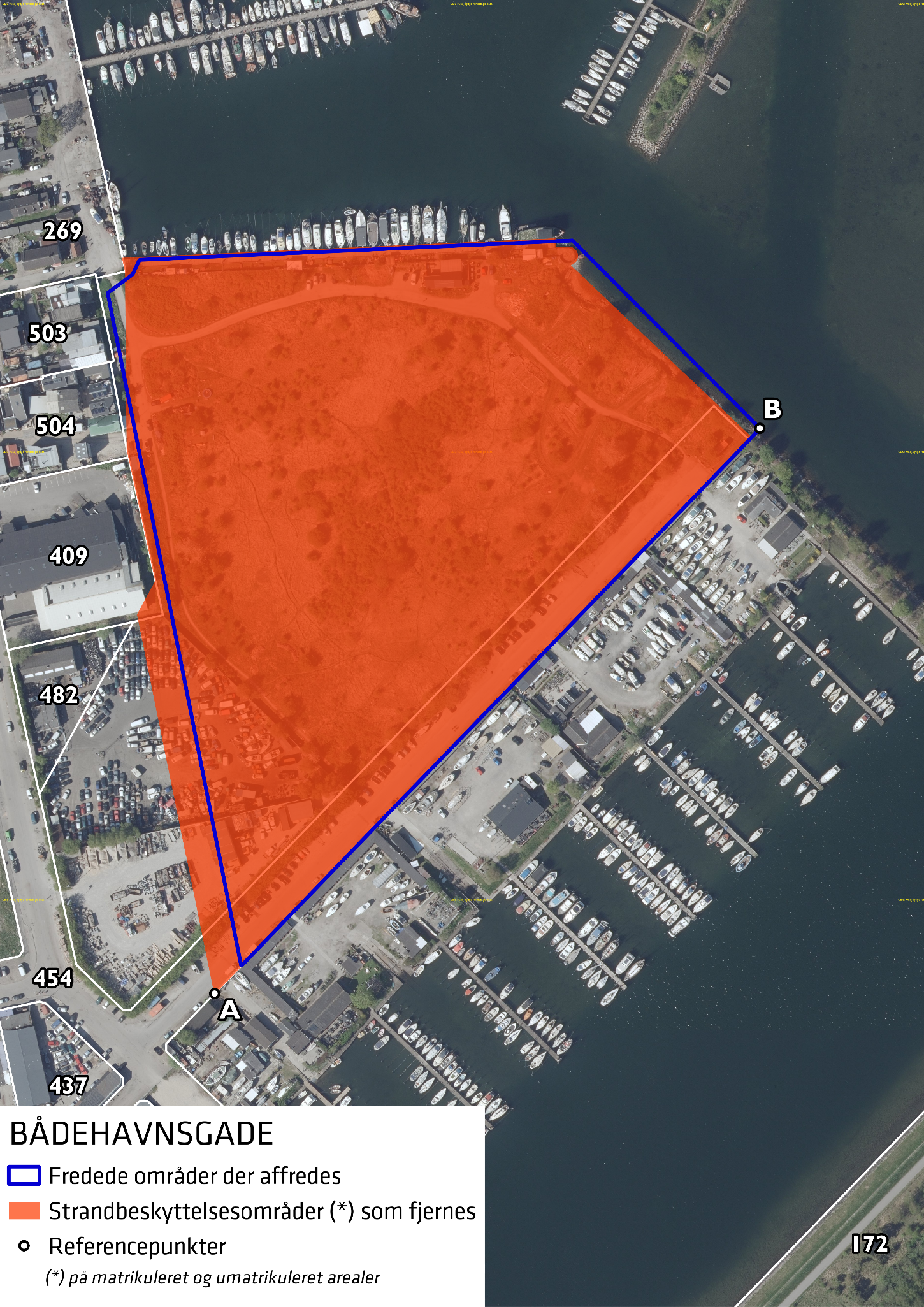 